Ecole Les GOUPILS24 Vallée Penaut78770 GOUPILLIERES0780951k@ac-versailles.fr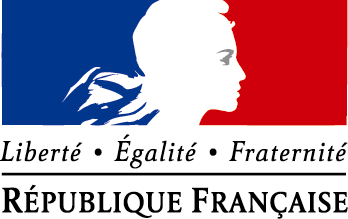 Ordre du jour prévisionnel du Conseil d’école N°1 : 08/11/20181- FONCTIONNEMENT DU CONSEIL D'ECOLEPrésentation du conseil et de ses compétencesEtablissement du règlement intérieur2- LES PARTENAIRES DE L'ECOLELes parents d’élèves, les électionsLa mairie3- LA VIE DE L’ECOLEStructure pédagogique 2018/2019Effectifs à la rentrée 2019Projet d’écoleAccompagnement des élèves à besoins particuliersSécurité à l’écoleCoopérative scolaire4- LES PROJETS ANNUELSLes sortiesLes dates importantesFait à Goupillières, le 29/10/2018La directrice, Madame FLETCHER